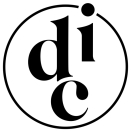 2023 International Designer Club Awards Call for entriesPart 1.  Select an design categories /选择设计组别Part 2.  Fill in relevant information /填写相关信息●  Fill in the entry form and submit the entry works according to the competition rules./填写作品登记表，按照赛事准则提交参赛作品Filled in by the organizing committee /组委会填写Filled in by the organizing committee /组委会填写Review comments /评审意见First reviewed by /初审□ Pass the first review /通过初审Works No. _____________________________           a.  Visual communication /视觉传达b.  Industrial product /工业产品c.  Clothing & Ornaments /服装服饰d.  Spatial & Environmental /空间及环境e.  Video animation /影视动画f.  Multimedia interaction /多媒体交互                                 a    Name /参赛者:Name /参赛者:Country /国家:Contestant /所在单位:Contestant /所在单位:Contestant /所在单位:Title of Work /作品名称:（须填写中文及英文）Title of Work /作品名称:（须填写中文及英文）Title of Work /作品名称:（须填写中文及英文）E-mail /电子邮箱:Phone /电话:Phone /电话:Social Media Account /社交账号:Social Media Account /社交账号:Social Media Account /社交账号:Address /联系地址:Address /联系地址:Address /联系地址: